 Parent Information NightApril 4, 20176:30 pm-7:30pm 	Education Centre20 Education CourtHamilton, Ontario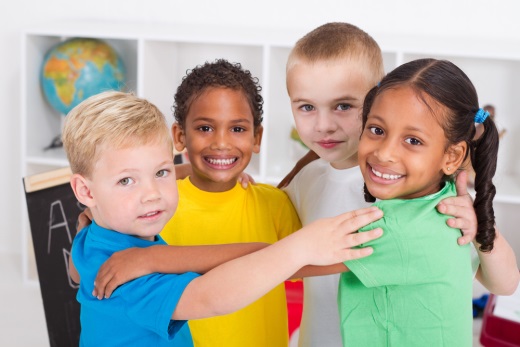 If you are a parent of a Student in JK-Grade 2If your child is described as Shy, Withdrawn or Worried Learn practical strategies that will help to build your child’s confidence 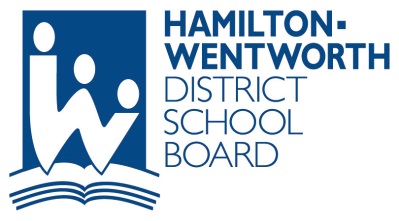 